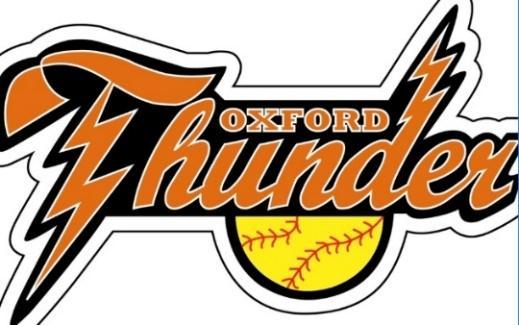 Oxford Lassie League BOD Meeting Minutes10/4/2023Old Business Hot Dog day wrap up!Fall Rec. Tournament Update. What do we have left to do? Please no rain!Banquet Update- Raffle Baskets, 50/50, gifts, trophies. Monday, November 6th. Donations, 15 Bins. Tshirts for the player gift!Concession stand cleaner hired! New BusinessNovember Elections. Sat, November 11th @ 11, First Congregational Church. Income and Expense report for the Concession Stand.